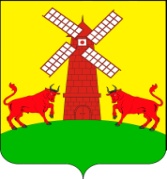 АДМИНИСТРАЦИЯ УПОРНЕНСКОГО СЕЛЬСКОГО ПОСЕЛЕНИЯ ПАВЛОВСКОГО РАЙОНАРАСПОРЯЖЕНИЕот 03.12.2018                                                                                  № 54-рхутор УпорныйО подготовке и проведении осенне – зимнего пожароопасного сезона 2018-2019 годов на территории Упорненского сельского поселения	В целях предупреждения чрезвычайных ситуаций, вызванных пожарами, минимизации их последствий, в том числе связанных с гибелью людей, своевременного тушения пожаров на территории сельского поселения:	1.Утвердить план мероприятий по подготовке и проведению осенне-зимнего пожароопасного сезона 2018-2019 годов на территории Упорненского сельского поселения (приложение).	2. На территории сельского поселения проводить сходы граждан с привлечением сотрудников отдела гражданской обороны, надзорной деятельности Павловского района.	3. В связи с началом отопительного сезона, вызванных нарушением правил эксплуатации отопительных приборов организовать патрулирование  территории сельского поселения  мобильными группами с привлечением граждан и общественных организаций.	4. Контроль за выполнением настоящего распоряжения оставляю за собой.	5.Распоряжение вступает в силу со дня его подписания.Глава Упорненского  сельскогопоселения Павловского района                                                           А.В.БраславецПРИЛОЖЕНИЕк распоряжению администрации Упорненского сельского поселения Павловского района от 03.12.2018 № 54-рПЛАНмероприятий по подготовке и проведению осенне- зимнего пожароопасного сезона 2018-2019 годов на территории Упорненского сельского поселенияГлава Упорненского сельскогопоселения Павловского района                                                А.В.Браславец№ п/пНаименование мероприятийСрок исполненияответственный1Уточнение списков лиц злоупотребляющих спиртными напитками и наркозависящих 15.12.2018Ведущий специалист администрацииС.А.Белова2Уточнение списков пожилых граждан состоящих на ведомственном учете, либо на надомном обслуживании в органах социальной защиты населения15.12.2018Ведущий специалист администрацииС.А.Белова3Организация обследования состояния пожарной безопасности помещений в которых проживают  граждане «группы риска» с привлечением сотрудников поставщиков газа, электроэнергии, органов социальной защиты, опеки25.12.2018Глава сельского поселения А.В.Браславец